PREPARAÇÃO PARA AS PROVAS PRESENCIAIS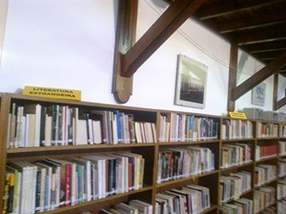 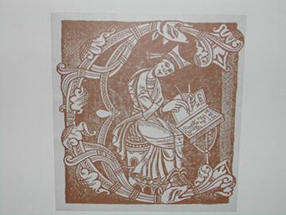 Biblioteca de Estremoz 									Iluminura(Fotos de CCP)Realização das actividades formativas03 a 09 de Junho 2012